Wendy Weckstein, PT, MEd				                                                                                                               Northern Michigan Psychiatric Services, PC www.mindfulnesstc.com wendyweckstein@gmail.com                    (C) 231-342-9634 (O) 231-935-0355      Welcome to this MBSR Orientation!What is Mindfulness Based Stress Reduction - MBSR?MBSR is an eight-week, evidence-based program offering secular, intensive mindfulness training; assisting people with a host of stress-related physical, emotional and psychological conditions. 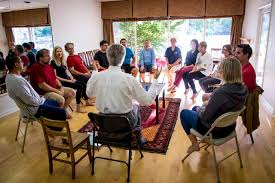 MBSR is group-based and highly experiential, using a combination of mindfulness meditation, body awareness practices, yoga, and self-reflection; exploring our habitual patterns of behavior, thinking, feeling and action. MBSR is not a therapy. Instead, it is psychoeducational in nature and offers a practical approach for gaining deeper insight and awareness into our lives, as well as how we tend  to relate to the experiences of our lives. MBSR systematically cultivates and strengthens one’s ability to actively attend to whatever it is that is happening right now - in the present moment; instead of missing so many of these precious moments entangled in ruminating thoughts and strong emotions related to the past or future.  With enhanced present moment awareness, we have the ability to see more clearly what is actually here to be known - and to notice when perhaps, we are being driven by strong emotions and reactivity. Through structured weekly classes and regular at-home practice, MBSR is designed to help us uncover our innate capabilities and inner resources for managing stress and regulating emotions, and for being with all the experiences of our lives with a greater level of stability, clarity, sensitivity and ease. As we learn to use these tools, we find we have the ability to more skillfully navigate through life’s inevitable challenges and to live our lives more centered, and with more contentment and joy. Integrating mindfulness into our lives offers us the potential to deeply transform our relationship towards ourself, others, our experiences and the world around us. However, It is important to realize that MBSR is not a panacea. Although mindfulness is a powerful tool with the potential to provide us with many benefits, it is a compliment, not a replacement to modern medicine. There are no guarantees or predications as to a particular outcome – each person responds differently – however in general those who practice regularly and consistently, report more positive outcomes!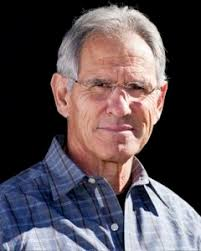 MBSR was founded in 1979 by Dr. Jon Kabat-Zinn at the University of Massachusetts Medical Center. MBSR is deeply rooted in the spiritual teachings of Bushism from over 2500 years ago.  This course was designed to utilize the universal principles of mindfulness in offering a secular, or non-spiritual, approach for managing physical and emotional pain and suffering resulting from stress-related disease processes.His goal was to create a program for intensive mindfulness training that could be accessible to everyone – reaching far beyond just those interested in Far Eastern spiritual practices. ResearchUniversity of Massachusetts  www.umassmed.edu/mbsr-journalarticles  -  Brown University  www.brown.edu/public-health/mindfulness/research  -  University of Wisconsin – Richard Davidson www.centerforhealthyminds.org/about/founder-richard-davidson  - Mindful Awareness Research Center – UCLA https://www.semel.ucla.edu/marc SciencePositive Neuroplasticity – the ability of the brain to change and grow - building new and stronger neuronal pathways based on repetitive behavior. (both positive and negative)Brain Growth – functional imaging reveals increase brain growth in regions of the brain associated with empathy, compassion, perspective taking, emotional regulation - mood, memory, planning and attention…to name a few - and a down- regulation and size of the ‘alarm center’ (amygdala)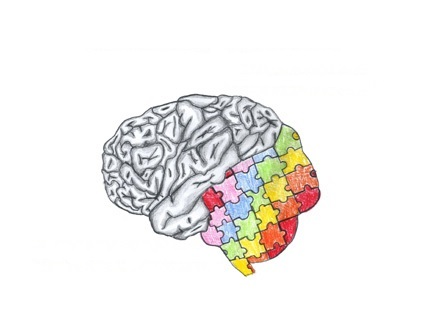 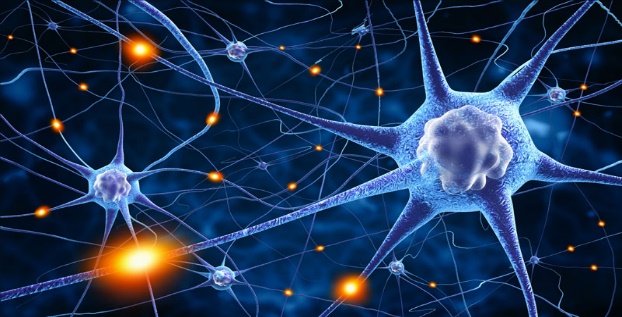 Potential Benefits MBSR                                                                                                               Improved emotional regulationEnhanced ability to cope with - and ameliorate the secondary complications and effects of chronic illness and stressEnhanced resiliencyImproved sense of well-beingImproved self-esteemIncreased ability to meet high stress situations with calmness and clarity of mindImproved self-care: better able to care for oneself in the midst of high stress demandsImproved attentionImproved Impulse controlDecreased reactivityIncreased ability for broader perspective taking; empathy, compassion and kindness towards self and othersReduction of self-harming behaviorsImproved sense of self-efficacy and self-controlPrevents, reverses and/or reduces symptoms of                                                           numerous disease processes:AnxietyDepressionPTSDChronic Pain FibromyalgiaSkin DisordersSleep DisordersHypertensionHeart DiseaseAsthmaCancersAddictionsEating DisordersWhat is Mindfulness?“The awareness that arises from paying attention in a particular way to the present moment, on purpose and without judgment.”                                                            JKZ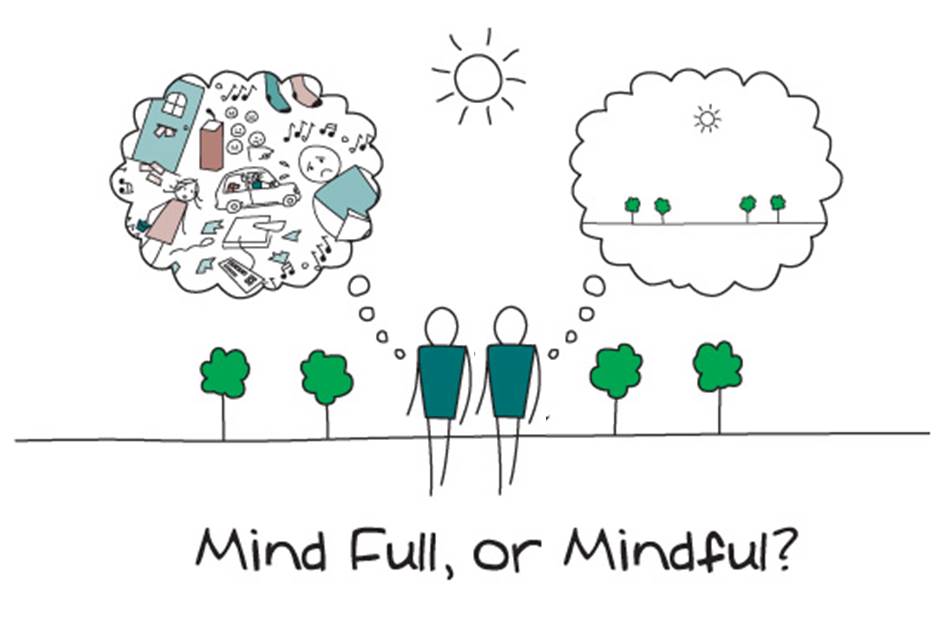 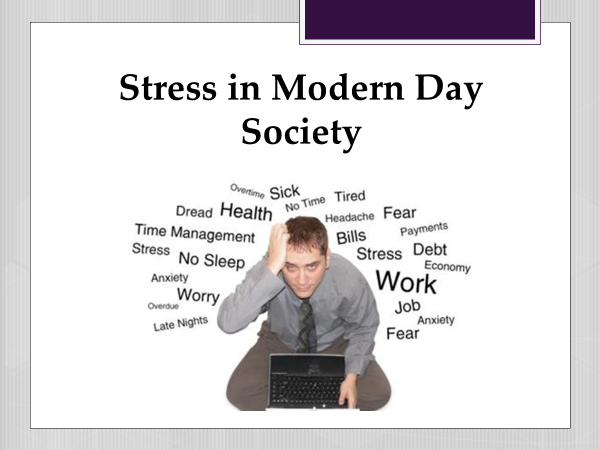 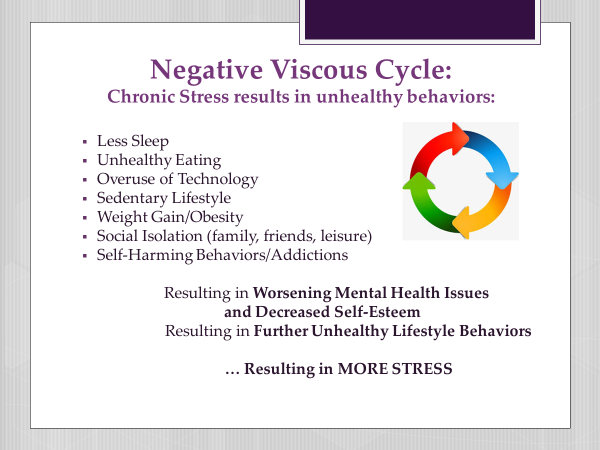 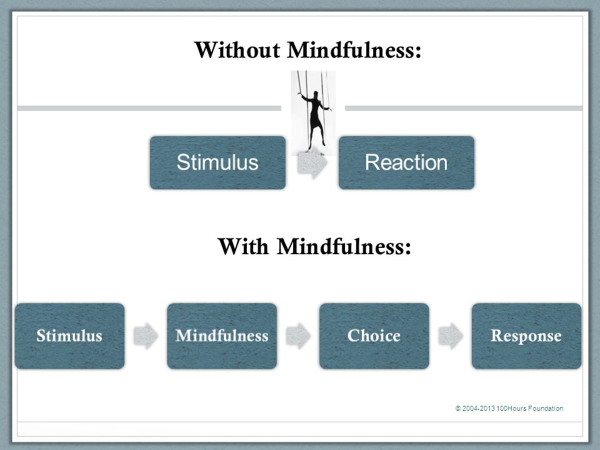 Victor Frankl Quote“Between stimulus and response there is a space. In that space is our power to choose our response. In our response lies our growth and our freedom.”Potential RisksEngagement in an MBSR Program may be seen as a risk to one’s lifestyle given time and commitment. It may exacerbate or bring into one’s awareness – more strongly- physical, emotional, psychological or relational issuesPhysicalEmotionalPsychologicalSocialTimeMBSR Class GuidelinesConfidentiality                                                                                                                             Whatever is shared is to be held by the group alone. Refraining from commenting to someone about what they shared in class – outside of class time.Self-care Wear comfortable loose waisted clothing.Wear layers in order to adjust to temperature changes in your designated classroom space.Have a water bottle with you during class.Bring whatever props or items that you would like for necessary support and/or comfort*Take care to listen to your body and its needs – (changing positions, opting out of a practice that is too emotionally or physically challenging in any way, using the rest room….whatever may be needed!)*Encouraged to contact me for support or guidance: 231-342-9634Attendance It is important to attend every class in order to achieve optimal benefit.Each week builds on the prior week’s practices and themes.Please call or notify Wendy if you will be missing a class for any reason.You will have access to a Zoom recording for your review should you need to miss a classIf you will need to miss more than 2 classes it may be best to attend another session when you will be more available.Other Classroom GuidelinesDo your best to keep your shared remarks related to you, and your personally experienced – instead of commenting about or offering advice regarding other participants experiencesBe mindful of time as you speakHome Practice Home practice is an integral part of the program.This may take approximately 45 minutes to 1 hour each day.This commitment to make time each day for practice will involve preparation logistically, socially and materially.The willingness to meet oneself in the face of resistance, fatigue, boredom, restlessness, fear, pain, or whatever may arise - is extremely important!*You will be provided with a recording and a home assignment sheet each week.Recordings:All recordings for weekly practices can be found at, www.mindfulnesstc.com under “Free Adult Meditations.”       		Class DocumentsWeekly Home Practices can be found at www.mindfulnesstc.com on the MBSR class page within “Class Documents.” Optional - but Recommended Daily Self-Care 60 minutes of Daily Physical Activity (30-45 minutes 3-7 days/week should be aerobic in nature)Get outside and enjoy natureGet enough sleepBe thoughtful of time spent on technologyEat a healthy dietKeep a Journal throughout this experience - What you are noticing as a result of your regular mindful practice/home assignments    How to Support Getting the Most Out of This CourseStrong commitment to daily practice Actively cultivating a stance of curiosity, openness and a beginner’s mind, a fresh mindRealizing that there is no right or wrong way to do this or to experience this practiceAttend all 8 weeks and full day retreatFully engaging in class even if you do not wish to shareRecognizing that while practice seems simple, bringing moment to moment awareness to our experiences formally and informally,                                                                                     “is the hardest thing in the world to do” JKZMBSR Class ScheduleWeek 1Saturday, March 27th                               9:00-11:30 am ESTWeek 2Saturday, April 3rd  9:00-11:30 am ESTWeek 3Saturday, April 10th   9:00-11:30 am ESTWeek 4Saturday, April 17th   9:00-11:30 am ESTWeek 5Saturday, April 24th9:00-11:30 am ESTWeek 6Saturday, May 1st  9:00-11:30 am ESTFull Day Silent RetreatSaturday, May 8th 8:45am-4:30pm ESTWeek 7Saturday, May 15th 9:00-11:30 ESTWeek 8Saturday, May 22nd  9:00-11:30 ESTOther Resources:Full Catastrophe Living by Jon Kabat ZinnMindfulness by Joseph GoldsteinMindfulness for Beginners by Jon Kabat ZinHome AssignmentThink about what brought you here…Optional – try out the two 2-minute meditations on the website www.mindfulnesstc.com –Free Adult MeditationsQuestions and Final Sit  The Journey by Mary OliverOne day you finally knew
what you had to do, and began,
though the voices around you
kept shouting
their bad advice–
though the whole house
began to tremble
and you felt the old tug
at your ankles.
“Mend my life!”
each voice cried.
But you didn’t stop.
You knew what you had to do,
though the wind pried
with its stiff fingers
at the very foundations,
though their melancholy
was terrible.
It was already late
enough, and a wild night,
and the road full of fallen
branches and stones.
But little by little,
as you left their voices behind,
the stars began to burn
through the sheets of clouds,
and there was a new voice
which you slowly
recognized as your own,
that kept you company
as you strode deeper and deeper
into the world,
determined to do
the only thing you could do–
determined to save
the only life you could save.–Mary Oliver